Publicado en  el 09/01/2014 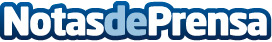 Audi y NVIDIA utilizan el VCM Tegra para crear el salpicadero del futuroAudi sacará al mercado vehículos con un nuevo sistema de infoentretenimiento, un tablet y un salpicadero digital basados en los procesadores Tegra de NVIDIADatos de contacto:NVIDIANota de prensa publicada en: https://www.notasdeprensa.es/audi-y-nvidia-utilizan-el-vcm-tegra-para-crear_1 Categorias: Automovilismo Hardware Industria Automotriz http://www.notasdeprensa.es